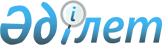 О внесении изменений в решение Хромтауского районного маслихата от 24 декабря 2020 года № 549 "Об утверждении Хромтауского районного бюджета на 2021-2023 годы"
					
			С истёкшим сроком
			
			
		
					Решение Хромтауского районного маслихата Актюбинской области от 13 декабря 2021 года № 143. Зарегистрировано в Министерстве юстиции Республики Казахстан 23 декабря 2021 года № 25950. Прекращено действие в связи с истечением срока
      РЕШИЛ:
      1. Внести в решение Хромтауского районного маслихата "Об утверждении Хромтауского районного бюджета на 2021-2023 годы" от 24 декабря 2020 года № 549 (зарегистрированное в реестре государственной регистрации нормативных правовых актов под № 7942) следующие изменения:
      пункт 1 изложить в новой редакции:
      "1. Утвердить районный бюджет на 2021-2023 годы согласно приложениям 1, 2 и 3 соответственно, в том числе на 2021 год в следующих объемах:
      1) доходы – 11 418 941 тысяч тенге, в том числе:
      налоговые поступления – 6 002 981 тысяч тенге;
      неналоговые поступления – 82 499 тысяч тенге;
      поступления от продажи основного капитала – 54 520 тысяч тенге;
      поступления трансфертов – 5 278 941 тысяч тенге;
      2) затраты – 12 451 365,6 тысяч тенге;
      3) чистое бюджетное кредитование – 57 488 тысяч тенге, в том числе:
      бюджетные кредиты – 90 247 тысяч тенге:
      погашение бюджетных кредитов – 32 759 тысяч тенге;
      4) сальдо по операциям с финансовыми активами – 0 тенге, в том числе:
      приобретение финансовых активов – 0 тенге;
      поступления от продажи финансовых активов государства – 0 тенге;
      5) дефицит (профицит) бюджета – -1 089 912,6 тысяч тенге;
      6) финансирование дефицита (использование профицита) бюджета – 
      1 089 912,6 тысяч тенге, в том числе:
      поступление займов – 71 603 тысяч тенге;
      погашение займов – 14 115,9 тысяч тенге;
      используемые остатки бюджетных средств – 1 032 425,5 тысяч тенге.".
      пункт 9 изложить в новой редакции:
      "Учесть в районном бюджете на 2021 год поступление текущих целевых трансфертов из областного бюджета, в том числе:
      на выплату государственной адресной социальной помощи 1 910 тысяч тенге;
      на гарантированный социальный пакет детям 478 тысяч тенге;
      на содействие занятости населения 8 678 тысяч тенге;
      на краткосрочное профессиональное обучение рабочим кадрам 10 730 тысяч тенге;
      на средний ремонт подъездной автомобильной дороги к селу Табантал 314 517 тысяч тенге;
      на средний ремонт подъездной автомобильной дороги к селу Тассай 222 161 тысяч тенге;
      на средний ремонт подъездной автомобильной дороги к селу Тасоткель 362 607 тысяч тенге;
      на санаторно-курортное лечение 10 100 тысяч тенге;
      на вспомогательные компенсаторные средства 386 тысяч тенге;
      на специальные средства передвижения 1 986 тысяч тенге;
      на протезно-ортопедические средства 2 425 тысяч тенге;
      на повышение заработной платы политических и административных государственных служащих 72 884 тысяч тенге;
      на средний ремонт автомобильной дороги к селу Кызылсу 100 тысяч тенге;
      на средний ремонт автомобильной дороги "Подъезд к станции Никельтау" км 0-4,85 100 тысяч тенге;
      на средний ремонт автомобильной дороги "Самара-Шымкент" - Кудуксай-Копа" км 0-14,00 100 тысяч тенге;
      на средний ремонт автомобильной дороги "Самара-Шымкент" - Кудуксай-Копа" км 14,0-27,8 100 тысяч тенге;
      на средний ремонт автомобильной дороги "Самара-Шымкент" - Кудуксай-Копа" км 27,8-40,63 100 тысяч тенге;
      на реконструкцию автомобильной дороги улицы Окраина города Хромтау 100 тысяч тенге.
      Распределение указанных трансфертов на развитие определятся на основании постановления районного акимата.".
      Приложение 1 к указанному решению изложить в новой редакции согласно приложения к настоящему решению.
      2. Настоящее решение вводится в действие с 1 января 2021 года. Хромтауский районный бюджет на 2021 год
					© 2012. РГП на ПХВ «Институт законодательства и правовой информации Республики Казахстан» Министерства юстиции Республики Казахстан
				
      Секретарь Хромтауского районного маслихата 

Д. Мулдашев
Приложение к решению Хромтауского районного маслихата от 13 декабря 2021 года № 143Приложение 1 к решению Хромтауского районного маслихата № 549 от 24 декабря 2020 года
Категория
Категория
Категория
Категория
Сумма (тысяч тенге)
Класс
Класс
Класс
Сумма (тысяч тенге)
Подкласс
Подкласс
Сумма (тысяч тенге)
Наименование
Сумма (тысяч тенге)
1
2
3
4
5
I. Доходы
11 418 941
1
Налоговые поступления
6 002 981
01
Подоходный налог
2 552 281
1
Корпоративный подоходный налог
557 000
2
Индивидуальный подоходный налог
1 995 281
03
Социальный налог
1 600 000
1
Социальный налог
1 600 000
04
Налоги на собственность
1 802 600
1
Налоги на имущество
1 800 400
3
Земельный налог
2 000
5
Единый земельный налог
200
05
Внутренние налоги на товары, работы и услуги
42 100
2
Акцизы
4 000
3
Поступления за использование природных и других ресурсов
20 000
4
Сборы за ведение предпринимательской и профессиональной деятельности
18 100
08
Обязательные платежи, взимаемые за совершение юридически значимых действий и (или) выдачу документов уполномоченными на то государственными органами или должностными лицами
6 000
1
Государственная пошлина
6 000
2
Неналоговые поступления
82 499
01
Доходы от государственной собственности
41 027
5
Доходы от аренды имущества, находящегося в государственной собственности
15 000
7
Вознаграждения по кредитам, выданным из государственного бюджета
27
04
Штрафы, пени, санкции, взыскания, налагаемые государственными учреждениями, финансируемыми из государственного бюджета, а также содержащимися и финансируемыми из бюджета (сметы расходов) Национального Банка Республики Казахстан
125
1
Штрафы, пени, санкции, взыскания, налагаемые государственными учреждениями, финансируемыми из государственного бюджета, а также содержащимися и финансируемыми из бюджета (сметы расходов) Национального Банка Республики Казахстан, за исключением поступлений от организаций нефтяного сектора и в Фонд компенсации потерпевшим
125
06
Прочие неналоговые поступления
41 347
1
Прочие неналоговые поступления
41 347
3
Поступления от продажи основного капитала
54 520
01
Продажа государственного имущества, закрепленного за государственными учреждениями
11 170
1
Продажа государственного имущества, закрепленного за государственными учреждениями
11 170
03
Продажа земли и нематериальных активов
43 350
1
Продажа земли
43 350
4
Поступления трансфертов
5 278 941
02
Трансферты из вышестоящих органов государственного управления
5 278 941
2
Трансферты из областного бюджета
5 278 941
Функциональная группа
Функциональная группа
Функциональная группа
Функциональная группа
Функциональная группа
Сумма (тысяч тенге)
Функциональная подгруппа
Функциональная подгруппа
Функциональная подгруппа
Функциональная подгруппа
Сумма (тысяч тенге)
Администратор бюджетных программ
Администратор бюджетных программ
Администратор бюджетных программ
Сумма (тысяч тенге)
Программа
Программа
Сумма (тысяч тенге)
Наименование
Сумма (тысяч тенге)
1
2
3
4
5
6
II. Затраты
12 451 365,6
01
Государственные услуги общего характера
914 519,9
1
Представительные, исполнительные и другие органы, выполняющие общие функции государственного управления
442 317,9
112
Аппарат маслихата района (города областного значения)
29 680
001
Услуги по обеспечению деятельности маслихата района (города областного значения)
29 285
003
Капитальные расходы государственного органа
395
122
Аппарат акима района (города областного значения)
412 637,9
001
Услуги по обеспечению деятельности акима района (города областного значения)
177 442,9
003
Капитальные расходы государственного органа
22 036
113
Целевые текущие трансферты нижестоящим бюджетам
213 159
2
Финансовая деятельность
1 617
459
Отдел экономики и финансов района (города областного значения)
1 617
003
Проведение оценки имущества в целях налогооблажения
1 577
010
Приватизация, управление коммунальным имуществом, постприватизационная деятельность и регулирование споров, связанных с этим
40
9
Прочие государственные услуги общего характера
470 585
458
Отдел жилищно-коммунального хозяйства, пассажирского транспорта и автомобильных дорог района (города областного значения)
410 016
001
Услуги по реализации государственной политики на местном уровне в области жилищно-коммунального хозяйства, пассажирского транспорта и автомобильных дорог
58 937
013
Капитальные расходы государственного органа
600
113
Целевые текущие трансферты нижестоящим бюджетам
350 479
459
Отдел экономики и финансов района (города областного значения)
60 569
001
Услуги по реализации государственной политики в области формирования и развития экономической политики, государственного планирования, исполнения бюджета и управления коммунальной собственностью района (города областного значения)
59 540
015
Капитальные расходы государственного органа
1 029
02
Оборона
14 726
1
Военные нужды
7 830
122
Аппарат акима района (города областного значения)
7 830
005
Мероприятия в рамках исполнения всеобщей воинской обязанности
7 830
2
Организация работы по чрезвычайным ситуациям
6 896
122
Аппарат акима района (города областного значения)
6 896
006
Предупреждение и ликвидация чрезвычайных ситуаций масштаба района (города областного значения)
4 132
007
Мероприятия по профилактике и тушению степных пожаров районного (городского) масштаба, а также пожаров в населенных пунктах, в которых не созданы органы государственной противопожарной службы
2 764
3
Общественный порядок, безопасность, правовая, судебная, уголовно-исполнительная деятельность
1 000
9
Прочие услуги в области общественного порядка и безопасности
1 000
458
Отдел жилищно-коммунального хозяйства, пассажирского транспорта и автомобильных дорог района (города областного значения)
1 000
021
Обеспечение безопасности дорожного движения в населенных пунктах
1 000
06
Социальная помощь и социальное обеспечение
572 498
1
Социальное обеспечение
28 169
451
Отдел занятости и социальных программ района (города областного значения)
28 169
005
Государственная адресная социальная помощь
28 169
2
Социальная помощь
489 262
451
Отдел занятости и социальных программ района (города областного значения)
489 262 
002
Программа занятости
233 534
004
Оказание социальной помощи на приобретение топлива специалистам здравоохранения, образования, социального обеспечения, культуры, спорта и ветеринарии в сельской местности в соответствии с законодательством Республики Казахстан
8 800
006
Оказание жилищной помощи
386
007
Социальная помощь отдельным категориям нуждающихся граждан по решениям местных представительных органов
109 890
017
Обеспечение нуждающихся инвалидов обязательными гигиеническими средствами и предоставление услуг специалистами жестового языка, индивидуальными помощниками в соответствии с индивидуальной программой реабилитации инвалида
97 352
023
Обеспечение деятельности центров занятости населения
39 300
9
Прочие услуги в области социальной помощи и социального обеспечения
55 067
451
Отдел занятости и социальных программ района (города областного значения)
55 067
001
Услуги по реализации государственной политики на местном уровне в области обеспечения занятости и реализации социальных программ для населения
34 837
011
Оплата услуг по зачислению, выплате и доставке пособий и других социальных выплат
1 500
050
Обеспечение прав и улучшение качества жизни инвалидов в Республике Казахстан
4 832
113
Целевые текущие трансферты нижестоящим бюджетам
13 898
07
Жилищно-коммунальное хозяйство
2 614 340
1
Жилищное хозяйство
1 339 419
466
Отдел архитектуры, градостроительства и строительства района (города областного значения)
1 339 419
003
Проектирование и (или) строительство, реконструкция жилья коммунального жилищного фонда
435 681
004
Проектирование, развитие и (или) обустройство инженерно-коммуникационной инфраструктуры
870 338
098
Приобретение жилья коммунального жилищного фонда
33 400
2
Коммунальное хозяйство
1 284 921
458
Отдел жилищно-коммунального хозяйства, пассажирского транспорта и автомобильных дорог района (города областного значения)
514 749
012
Функционирование системы водоснабжения и водоотведения
51 500 
026
Организация эксплуатации тепловых сетей, находящихся в коммунальной собственности районов (городов областного значения)
35 000
028
Развитие коммунального хозяйства
94 650
058
Развитие системы водоснабжения и водоотведения в сельских населенных пунктах
333 599
466
Отдел архитектуры, градостроительства и строительства района (города областного значения)
770 172
005
Развитие коммунального хозяйства
149 085
006
Развитие системы водоснабжения и водоотведения
621 087 
08
Культура, спорт, туризм и информационное пространство
343 212
1
Деятельность в области культуры
201 106
457
Отдел культуры, развития языков, физической культуры и спорта района (города областного значения)
201 106
003
Поддержка культурно - досуговой работы
201 106
2
Спорт
8 427
457
Отдел культуры, развития языков, физической культуры и спорта района (города областного значения)
8 427
009
Проведение спортивных соревнований на районном (города областного значения) уровне
1 000
010
Подготовка и участие членов сборных команд района (города областного значения) по различным видам спорта на областных спортивных соревнованиях
7 427 
3
Информационное пространство
60 919
456
Отдел внутренней политики района (города областного значения)
16 300
002
Услуги по проведению государственной информационной политики
16 300
457
Отдел культуры, развития языков, физической культуры и спорта района (города областного значения)
44 619
006
Функционирование районных (городских) библиотек
44 619
9
Прочие услуги по организации культуры, спорта, туризма и информационного пространства
72 760
456
Отдел внутренней политики района (города областного значения)
30 039
001
Услуги по реализации государственной политики на местном уровне в области информации, укрепления государственности и формирования социального оптимизма граждан
12 614
003
Реализация мероприятий в сфере молодежной политики
17 425
457
Отдел культуры, развития языков, физической культуры и спорта района (города областного значения)
42 721
001
Услуги по реализации государственной политики на местном уровне в области развития языков и культуры
19 621
032
Капитальные затраты подведомственных государственных органов и организаций
23 100
09
Топливно-энергетический комплекс и недропользование
692 107
9
Прочие услуги в области топливно-энергетического комплекса и недропользования
692 107
458
Отдел жилищно-коммунального хозяйства, пассажирского транспорта и автомобильных дорог района (города областного значения)
692 107
036
Развитие газотранспортной системы
692 107
10
Сельское, водное, лесное, рыбное хозяйство, особо охраняемые природные территории, охрана окружающей среды и животного мира, земельные отношения
65 626
1
Сельское хозяйство
56 886
477
Отдел сельского хозяйства и земельных отношений района (города областного значения)
56 886
001
Услуги по реализации государственной политики на местном уровне в сфере сельского хозяйства и земельных отношений на территории района (города областного значения)
45 185
003
Капитальные расходы государственного органа
11 701
9
Прочие услуги в области сельского, водного, лесного, рыбного хозяйства, охраны окружающей среды и земельных отношений
8 740
459
Отдел экономики и финансов района (города областного значения)
8 740
099
Реализация мер по оказанию социальной поддержки специалистов
8 740
11
Промышленность, архитектурная, градостроительная и строительная деятельность
213 952
2
Архитектурная, градостроительная и строительная деятельность
213 952
466
Отдел архитектуры, градостроительства и строительства района (города областного значения)
213 952
001
Услуги по реализации государственной политики в области строительства, улучшения архитектурного облика городов, районов и населенных пунктов области и обеспечению рационального и эффективного градостроительного освоения территории района (города областного значения)
37 845
013
Разработка схем градостроительного развития территории района, генеральных планов городов районного (областного) значения, поселков и иных сельских населенных пунктов
2 000
015
Капитальные расходы государственного органа
174 107
12
Транспорт и коммуникация
1 571 975
1
Автомобильный транспорт
1 571 975
458
Отдел жилищно-коммунального хозяйства, пассажирского транспорта и автомобильных дорог района (города областного значения)
1 571 975
022
Развитие транспортной инфраструктуры
419 041
023
Обеспечение функционирования автомобильных дорог
3 700
045
Капитальный и средний ремонт автомобильных дорог районного значения и улиц населенных пунктов
4 308
051
Реализация приоритетных проектов транспортной инфраструктуры
1 144 926
13
Прочие
1 147 384
3
Поддержка предпринимательской деятельности и защита конкуренции
23 545
469
Отдел предпринимательства района (города областного значения)
23 545
001
Услуги по реализации государственной политики на местном уровне в области развития предпринимательства
23 545
9
Прочие
1 123 839
458
Отдел жилищно-коммунального хозяйства, пассажирского транспорта и автомобильных дорог района (города областного значения)
246 806
064
Реализация мероприятий по социальной и инженерной инфраструктуре в сельских населенных пунктах в рамках проекта "Ауыл-Ел бесігі"
246 806
459
Отдел экономики и финансов района (города областного значения)
794 009
012
Резерв местного исполнительного органа района (города областного значения)
794 009
466
Отдел архитектуры, градостроительства и строительства района (города областного значения)
83 024
079
Развитие социальной и инженерной инфраструктуры в сельских населенных пунктах в рамках проекта "Ауыл-Ел бесігі"
83 024
14
Обслуживание долга
97 802
1
Обслуживание долга
97 802
459
Отдел экономики и финансов района (города областного значения)
97 802
021
Обслуживание долга местных исполнительных органов по выплате вознаграждений и иных платежей по займам из областного бюджета
97 802
15
Трансферты
4 192 223,7
1
Трансферты
4 192 223,7
459
Отдел экономики и финансов района (города областного значения)
4 192 223,7
006
Возврат неиспользованных (недоиспользованных) целевых трансфертов
1 103,7
024
Целевые текущие трансферты из нижестоящего бюджета на компенсацию потерь вышестоящего бюджета в связи с изменением законодательства
3 425 825
038
Субвенции
765 295
III. Чистое бюджетное кредитование
57 488
Бюджетные кредиты
90 247
7
Жилищно-коммунальное хозяйство
75 988
1
Жилищное хозяйство
75 988
458
Отдел жилищно-коммунального хозяйства, пассажирского транспорта и автомобильных дорог района (города областного значения)
75 988
081
Кредитование капитального ремонта общего имущества кондоминиумов
75 988
10
Сельское, водное, лесное, рыбное хозяйство, особо охраняемые природные территории, охрана окружающей среды и животного мира, земельные отношения
14 259
9
Прочие услуги в области сельского, водного, лестного, рыбного, хозяйства, охраны окружающей среды и земельных отношений
14 259
459
Отдел экономики и финансов района (города областного значения)
14 259
018
Бюджетные кредиты для реализации мер социальной поддержки специалистов
14 259
5
Погашение бюджетных кредитов
32 759
01
Погашение бюджетных кредитов 
32 759
1
Погашение бюджетных кредитов выданных из государственного бюджета
32 759
13
Погашение бюджетных кредитов, выданных из местного бюджета физическим лицам
14 115
21
Возврат бюджетных ссуд, предоставленных юридическим лицам из местного бюджета, за исключением специализированных организаций
18 644
IV.Сальдо по операциям с финансовыми активами
0
V. Дефицит (профицит) бюджета
-1 089 912,6
VI. Финансирование дефицита (использование профицита) бюджета
1 089 912,6
7
Поступление займов
71 603
01
Внутренние государственные займы
71 603
2
Договора займа
71 603
03
Займы, получаемые местным исполнительным органом района (города областного значения)
71 603
16
Погашение займов
14 115,9
1
Погашение займов
14 115,9
459
Отдел экономики и финансов района (города областного значения)
14 115,9
005
Погашение долга местного исполнительного органа перед вышестоящим бюджетом
14 115
022
Возврат неиспользованных бюджетных ссуд, выделенных из местного бюджета
0,9
8
Используемые остатки бюджетных средств
1 032 425,5
01
Остатки бюджетных средств
1 032 425,5
1
Свободные остатки бюджетных средств
1 032 425,5